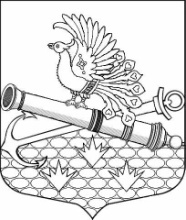 МУНИЦИПАЛЬНЫЙ СОВЕТ МУНИЦИПАЛЬНОГО ОБРАЗОВАНИЯМУНИЦИПАЛЬНЫЙ ОКРУГ ОБУХОВСКИЙПЯТЫЙ СОЗЫВ192012, Санкт-Петербург, 2-й Рабфаковский пер., д. 2, тел. (факс) 368-49-45E-mail: info@ moobuhovskiy.ru     http://мообуховский.рф                                                               РЕШЕНИЕ № 664    от «23» августа 2018 года                                                                       Принято муниципальным советом«О проведении публичных слушаний по проекту решения МС МО МО Обуховский «О внесении изменений в Устав внутригородского муниципального образования Санкт-Петербургамуниципальный округ Обуховский»     В соответствии со статьей 28 Федерального закона от 06.10.2003 №131-ФЗ «Об общих принципах организации местного самоуправления в Российской Федерации», статьей 19 Закона Санкт-Петербурга от 23.09.2009 № 420-79 «Об организации местного самоуправления в Санкт-Петербурге», с пунктом 4 статьи 9 Устава внутригородского муниципального образования Санкт-Петербурга муниципальный округ Обуховский, принятого Постановлением Муниципального совета Муниципального образования муниципальный округ Обуховский от 16.11.2004 № 102 «О принятии новой редакции устава муниципального образования «Обуховский» (с изменениями и дополнениями), Положением о публичных слушаниях в муниципальном  образовании муниципальный округ Обуховский, утвержденном решением МС МО МО Обуховский от 11.03.2010 № 319,Муниципальный совет Муниципального образования муниципальный округ ОбуховскийРЕШИЛ:1. Вынести на публичные слушания проект решения МС МО МО Обуховский «О внесении изменений в Устав внутригородского муниципального образования Санкт-Петербурга муниципальный округ Обуховский» согласно Приложению.2. Назначить проведение публичных слушаний по проекту решения МС МО МО Обуховский «О внесении изменений в Устав внутригородского муниципального образования Санкт-Петербурга муниципальный округ Обуховский» на «12» сентября 2018 года на 15-00  в помещении зала заседаний МС МО МО Обуховский по адресу: СПб, 2-й Рабфаковский переулок, дом 2.3. Для обеспечения ознакомления жителей муниципального образования с проектом Решения МС МО МО Обуховский «О внесении изменений в Устав внутригородского муниципального образования Санкт-Петербурга муниципальный округ Обуховский», учета письменных предложений по проекту Решения МС МО МО Обуховский «О внесении изменений в Устав внутригородского муниципального образования Санкт-Петербурга муниципальный округ Обуховский», а также записи жителей МО МО Обуховский на участие в публичных слушаниях, создать рабочую группу в следующем составе:              - глава муниципального образования, исполняющий полномочия председателя                 муниципального совета Топор В.В.,             - главный специалист аппарата МС МО МО Обуховский Егиазарян Т.Н.4. Рабочей группе обеспечить в помещении приемной МС МО МО Обуховский по адресу: СПб, 2-й Рабфаковский переулок, дом 2, по рабочим дням с 10-00 – 17-00 по «11» сентября 2018 года: - ознакомление жителей муниципального образования с проектом Решения МС МО МО Обуховский «О внесении изменений в Устав внутригородского муниципального образования Санкт-Петербурга муниципальный округ Обуховский»;- учет письменных предложений по проекту Решения МС МО МО Обуховский «О внесении изменений в Устав внутригородского муниципального образования Санкт-Петербурга муниципальный округ Обуховский»;- запись жителей МО МО Обуховский на участие в публичных слушаниях.5. Считать: - председателем публичных слушаний главу муниципального образования, исполняющего полномочия председателя муниципального совета Топора В.В.;- секретарем публичных слушаний заместителя главы муниципального образования, исполняющего полномочия председателя муниципального совета Остапенко А.Ю.;- докладчиком на публичных слушаниях руководителя структурного подразделения муниципального совета – начальника организационно-правового структурного подразделения Соловьеву Т.В.6. Опубликовать настоящее решение в официальном печатном издании МС МО МО Обуховский – газете «Обуховец» и разместить на официальном сайте МО МО Обуховский в срок до «30» августа  2018 года.7. Контроль за исполнением настоящего решения возложить на главу муниципального образования, исполняющего полномочия председателя муниципального совета Топора В.В.Глава муниципального образования, исполняющий полномочия председателя муниципального совета                                                                                                        В.В.Топор                                                                       Приложение к Решению МС МО МО Обуховскийот «23» августа 2018 года № 664  «О проведении публичных слушаний по проекту решения МС МО МО Обуховский «О внесении изменений в Устав внутригородского муниципального образования Санкт-Петербурга муниципальный округ Обуховский»МУНИЦИПАЛЬНЫЙ СОВЕТ МУНИЦИПАЛЬНОГО ОБРАЗОВАНИЯМУНИЦИПАЛЬНЫЙ ОКРУГ ОБУХОВСКИЙПЯТЫЙ СОЗЫВ192012, Санкт-Петербург, 2-й Рабфаковский пер., д. 2, тел. (факс) 368-49-45E-mail: info@ moobuhovskiy.ru     http://мообуховский.рф                                                               РЕШЕНИЕ № от «    »                    2018 года                                                                                                                ПРОЕКТ                                                     Санкт-Петербург«О внесении изменений  в Устав внутригородского муниципального образования Санкт-Петербурга муниципальный округ Обуховский»   В целях приведения Устава внутригородского муниципального образования Санкт-Петербурга муниципальный округ Обуховский, принятого Постановлением Муниципального совета Муниципального образования муниципальный округ Обуховский от 16.11.2004 № 102 «О принятии новой редакции устава муниципального образования «Обуховский» (с изменениями и дополнениями) (далее – Устав внутригородского муниципального образования Санкт-Петербурга муниципальный округ Обуховский), в соответствие с действующим законодательством, Муниципальный совет Муниципального образования муниципальный округ ОбуховскийРЕШИЛ: 1. Внести изменения в Устав внутригородского муниципального образования Санкт-Петербурга муниципальный округ Обуховский в соответствии с Приложением к настоящему решению.2. Направить настоящее решение в Главное управление Министерства юстиции Российской Федерации по Санкт-Петербургу в целях регистрации в порядке, установленном действующим законодательством.3. После государственной регистрации опубликовать настоящее решение в официальном печатном издании МО МО Обуховский – газете «Обуховец» и разместить настоящее Решение в сети Интернет на официальном сайте МС МО МО Обуховский:  http://мообуховский.рф.4. Настоящее решение вступает в силу на следующий день после его официального опубликования.Глава муниципального образования, исполняющий полномочия председателямуниципального совета                                                                                                     В.В.Топор                           Приложение к решению Муниципального советаМуниципального образованиямуниципальный округ Обуховский                                                                                                                                              от «   »              2018 года №             «О внесении изменений в Устав внутригородского муниципального образования Санкт-Петербурга муниципальный округ Обуховский»Измененияв Устав внутригородского муниципального образования Санкт-Петербурга муниципальный округ Обуховский1.  Подпункт 27 пункта 2 статьи 4 изложить в следующей редакции:"27) участие в деятельности по профилактике правонарушений в Санкт-Петербурге в соответствии с федеральным законодательством и законодательством Санкт-Петербурга;".2. В подпункте 1 пункта 10 статьи 14 слова "случаев, предусмотренных федеральными законами, и случаев, если участие в управлении организацией осуществляется в соответствии с законодательством Российской Федерации от имени органа местного самоуправления" заменить словами "участия на безвозмездной основе в деятельности коллегиального органа организации на основании акта Президента Российской Федерации или Правительства Российской Федерации; представления на безвозмездной основе интересов Муниципального образования в органах управления и ревизионной комиссии организации, учредителем (акционером, участником) которой является Муниципальное образование, в соответствии с муниципальными правовыми актами, определяющими порядок осуществления от имени Муниципального образования полномочий учредителя организации или управления находящимися в муниципальной собственности акциями (долями участия в уставном капитале); иных случаев, предусмотренных федеральными законами".3.  Подпункты 20 – 22 пункта 1 статьи 25 исключить.4.  Пункт 1 статьи 25 дополнить подпунктами 23.1 и 23.2 следующего содержания:«23.1 устанавливает порядок принятия решений о разработке муниципальных программ, их формировании и реализации, и порядок проведения оценки эффективности реализации муниципальных программ.23.2 реализует муниципальные программы и ведомственные целевые программы;»5.  Абзац первый пункта 12 статьи 29.1 дополнить:     - словосочетанием «или соглашения, заключенного между органами местного самоуправления,» после слова «акта»;     - словом «первая» после слова «считается».6.  В подпункте 11 пункта 1 статьи 31 словосочетание «и водных акваторий» исключить.7.  Дополнить статьей 31.1. следующего содержания:«Статья 31.1. Владение, пользование и распоряжение муниципальным имуществом1. Органы местного самоуправления от имени Муниципального образования самостоятельно владеют, пользуются и распоряжаются муниципальным имуществом в соответствии с Конституцией Российской Федерации, федеральными законами и принимаемыми  в соответствии с ними нормативными правовыми актами органов местного самоуправления.2. Органы местного самоуправления вправе передавать муниципальное имущество во временное или в постоянное пользование физическим и юридическим лицам, органам государственной власти Российской Федерации (органам государственной власти Санкт-Петербурга) и органам местного самоуправления иных муниципальных образований, отчуждать, совершать иные сделки в соответствии с федеральными законами.3. Муниципальное образование может создавать муниципальные предприятия и учреждения, участвовать в создании хозяйственных обществ, в том числе межмуниципальных, необходимых для осуществления полномочий по решению вопросов местного значения.     Функции и полномочия учредителя в отношении муниципальных предприятий и учреждений осуществляет Местная администрация.4. Местная администрация определяет цели, условия и порядок деятельности муниципальных предприятий и учреждений, утверждает их уставы, назначает на должность и освобождает от должности руководителей данных предприятий и учреждений, заслушивает отчеты об их деятельности, осуществляет в отношении муниципальных предприятий и учреждений иные полномочия, установленные федеральными законами.5. Руководители муниципальных предприятий и учреждений в срок до 1 марта года, следующего за отчетным периодом, направляют главе местной администрации отчет о результатах финансово-хозяйственной деятельности муниципальных предприятий и учреждений, который должен содержать систему показателей, отражающих имущественное и финансовое положение предприятия и учреждения и результаты деятельности за отчетный период.     Форма предоставления отчета о деятельности муниципальных предприятий и учреждений определяется постановлением Местной администрации. 6. Органы местного самоуправления от имени Муниципального образования субсидиарно отвечают по обязательствам муниципальных казенных учреждений и обеспечивают их исполнение в порядке, установленном Гражданским кодексом Российской Федерации.».8.  Статью 32 и статью 33 исключить.9.  Пункт 5 статьи 37 изложить в следующей редакции:«5. Органы местного самоуправления самостоятельно определяют размеры и условия оплаты труда депутатов, выборных должностных лиц местного самоуправления, осуществляющих свои полномочия на постоянной основе, муниципальных служащих, работников муниципальных учреждений с соблюдением требований, установленных Бюджетным кодексом Российской Федерации».10.  В пункте 6 статьи 37 и втором предложении пункта 2 статьи 38 словосочетание «местных бюджетов» заменить на словосочетание «местного бюджета».11. В подпункте 46 пункта 2 статьи 4, пункте 2 и пункте 3 статьи 45 словосочетание «членов выборных органов местного самоуправления,» исключить.